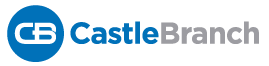 Order Instructions for Viterbo University - BSNGo to https://mycb.castlebranch.com/In the upper right-hand corner, enter the Package Code that is below. Package Code VC75bg: Background CheckAbout CastleBranchViterbo University has partnered with CastleBranch, one of the top ten background check and compliance management companies in the nation, to provide you a secure account to manage your time sensitive school and clinical requirements. After you complete the order process and create your account, you can log in to your account to monitor your order status, view your results, respond to alerts, and complete your requirements.You will return to your account by logging into castlebranch.com and entering your username (email used during order placement) and your secure password.Payment InformationYour payment options include Visa, Mastercard, Discover, Debit, electronic check and money orders. Note: Use of electronic check or money order will delay order processing until payment is received.Accessing Your AccountTo access your account, log in using the email address you provided and the password you created during order placement. Your administrator will have their own secure portal to view your compliance status and results.Contact UsFor additional assistance, please contact the Service Desk at 888-723-4263 or visit https://mycb.castlebranch.com/help for further information.